长治医学院引进高层次人才报名登记表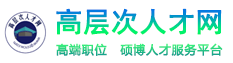 应聘院系：姓  名姓  名姓  名性别出生年月一寸近照身份证号身份证号身份证号学历/学位一寸近照所学专业所学专业所学专业毕业学校一寸近照毕业时间毕业时间毕业时间籍    贯一寸近照参加工作时间参加工作时间参加工作时间现工作单位职务职称职务职称职务职称特   长政治面貌联系手机联系手机联系手机固定电话电子邮箱联系地址联系地址联系地址邮编婚姻状况婚姻状况婚姻状况配偶工作单位简历起止时间起止时间学习/工作单位(从大学填起）学习/工作单位(从大学填起）学习/工作单位(从大学填起）专业/职位专业/职位专业/职位专业/职位简历简历简历主要科研成果或论文论著主要科研成果或论文论著（如内容较多，可另附页）（如内容较多，可另附页）（如内容较多，可另附页）（如内容较多，可另附页）（如内容较多，可另附页）（如内容较多，可另附页）（如内容较多，可另附页）（如内容较多，可另附页）引进单位资格审  查 意  见引进单位资格审  查 意  见                              签 名:                         年     月     日                              签 名:                         年     月     日                              签 名:                         年     月     日                              签 名:                         年     月     日                              签 名:                         年     月     日                              签 名:                         年     月     日                              签 名:                         年     月     日                              签 名:                         年     月     日备   注备   注1. 应聘人员填写此表，即代表所填写的资料真实可靠。如弄虚作假，单位一经查实，可随时取消其应聘资格；被聘用后可随时终止聘用合同，且单位不承担任何责任。2. 应聘人员保证所提供的联系方式确保可以找到本人，否则后果自负。应聘者签名：                                                 年     月    日                                                 1. 应聘人员填写此表，即代表所填写的资料真实可靠。如弄虚作假，单位一经查实，可随时取消其应聘资格；被聘用后可随时终止聘用合同，且单位不承担任何责任。2. 应聘人员保证所提供的联系方式确保可以找到本人，否则后果自负。应聘者签名：                                                 年     月    日                                                 1. 应聘人员填写此表，即代表所填写的资料真实可靠。如弄虚作假，单位一经查实，可随时取消其应聘资格；被聘用后可随时终止聘用合同，且单位不承担任何责任。2. 应聘人员保证所提供的联系方式确保可以找到本人，否则后果自负。应聘者签名：                                                 年     月    日                                                 1. 应聘人员填写此表，即代表所填写的资料真实可靠。如弄虚作假，单位一经查实，可随时取消其应聘资格；被聘用后可随时终止聘用合同，且单位不承担任何责任。2. 应聘人员保证所提供的联系方式确保可以找到本人，否则后果自负。应聘者签名：                                                 年     月    日                                                 1. 应聘人员填写此表，即代表所填写的资料真实可靠。如弄虚作假，单位一经查实，可随时取消其应聘资格；被聘用后可随时终止聘用合同，且单位不承担任何责任。2. 应聘人员保证所提供的联系方式确保可以找到本人，否则后果自负。应聘者签名：                                                 年     月    日                                                 1. 应聘人员填写此表，即代表所填写的资料真实可靠。如弄虚作假，单位一经查实，可随时取消其应聘资格；被聘用后可随时终止聘用合同，且单位不承担任何责任。2. 应聘人员保证所提供的联系方式确保可以找到本人，否则后果自负。应聘者签名：                                                 年     月    日                                                 1. 应聘人员填写此表，即代表所填写的资料真实可靠。如弄虚作假，单位一经查实，可随时取消其应聘资格；被聘用后可随时终止聘用合同，且单位不承担任何责任。2. 应聘人员保证所提供的联系方式确保可以找到本人，否则后果自负。应聘者签名：                                                 年     月    日                                                 1. 应聘人员填写此表，即代表所填写的资料真实可靠。如弄虚作假，单位一经查实，可随时取消其应聘资格；被聘用后可随时终止聘用合同，且单位不承担任何责任。2. 应聘人员保证所提供的联系方式确保可以找到本人，否则后果自负。应聘者签名：                                                 年     月    日                                                 